dotyczy postępowania na REMONT POMIESZCZEŃ BUDYNKU ADMINISTRACYJNEGO                                            PRZY UL. SŁOWACKIEGO 1 W BIAŁYMSTOKU (postępowanie 47/C/22):Wyjaśnienia treści SWZ:Na podstawie art. 284 ust. 2 i 6 ustawy Prawo zamówień publicznych (Dz. U. z 2021, poz. 1129 ze zm.) Zamawiający udziela następujących wyjaśnień:Pytanie:Zgodnie z pkt 3.2 specyfikacji robót elektrycznych powinien być udostępniony schemat rozbudowywanej rozdzielni. Jeżeli w zakres robót wchodzi rozbudowa rozdzielni proszę o dołączenie stosownych dokumentów. Odpowiedź:Zakres robót zgodny z przedmiarem robót elektrycznych - zakres ten nie obejmuje rozbudowy rozdzielni elektrycznej.Treść wyjaśnień należy uwzględnić w składanej ofercie.                          Sławomir Wilczewski                              (podpis na oryginale)Wyk. w  1 egz. 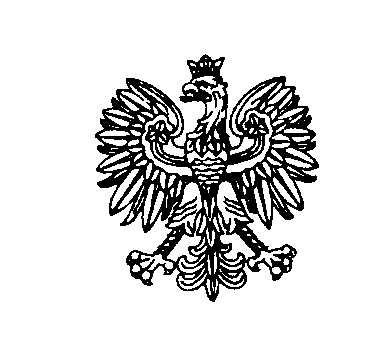 Białystok, dnia 21 listopada 2022 r.Białystok, dnia 21 listopada 2022 r.Białystok, dnia 21 listopada 2022 r.Białystok, dnia 21 listopada 2022 r.Białystok, dnia 21 listopada 2022 r. ZastępcaKomendanta Wojewódzkiego Policji w BiałymstokuFZ.2380.47.C.22.2022 ZastępcaKomendanta Wojewódzkiego Policji w BiałymstokuFZ.2380.47.C.22.2022 ZastępcaKomendanta Wojewódzkiego Policji w BiałymstokuFZ.2380.47.C.22.2022